　平成３０年度　　南相馬市立幼小中学校食育広報　　　　平成３０年１１月　　日発行〈第７号〉「子どもたちの健やかな成長を願って」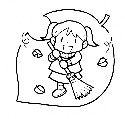 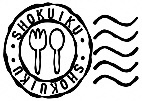 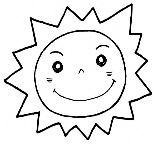 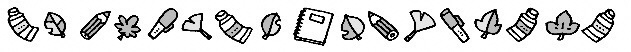 　南相馬市教育委員会　℡０２４４―２４－５２８３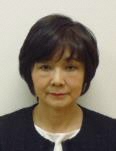 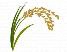 12月から給食のお米が新米になります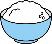 すでに学校や幼稚園から各家庭へ資料が配付になっているのでご存じかと思いますが、本年度の新米に切り替える時期に合わせて、給食で使用されるお米が「会津産こしひかり」から「南相馬市産こしひかり」になります。　学校給食で使用する米はJAパールラインで放射能の全袋検査(基準値　核種20ベクレル以下)を行い、公益財団法人福島県学校給食会においても検査(基準値　核種10ベクレル未満)を行います。さらに、炊飯された米を南相馬市内で事前検査(基準値　核種10ベクレル以下)をして、給食を提供した後の事後検査も行うなど、これからも安全な学校給食の提供に努めてまいります。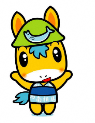 「ふくしま教育週間」に合わせて各校で、様々な食に関する行事が行われました。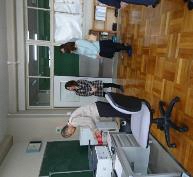 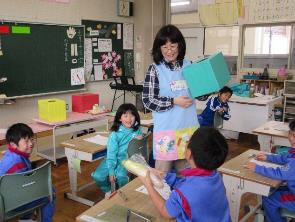 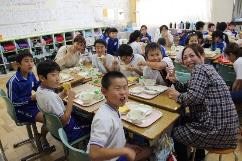 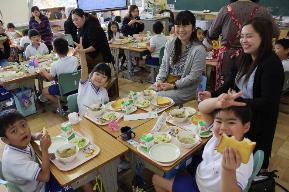 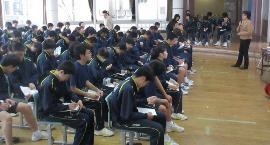 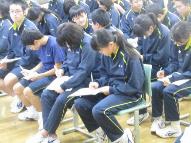 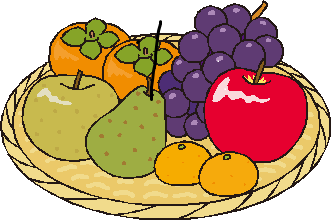 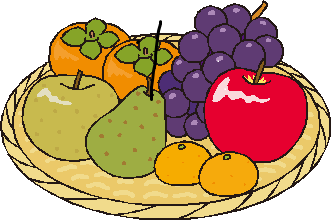 